Cory runs 3 miles every day.  Write an equation to express the relationship between the miles, m, and the days, d.  Use the table below to show how many miles he runs in 1, 3, 4, 8, and 10 days.   Liz wants to buy one bag chip for $4 and several bottles of soda that cost $2 each.Write an equation to express the total cost, c.  Use the table below to show her total if she buys 3, 4, 5, 6, and 7 bottles of soda.Use fact families to solve the following equations.  Solve and check.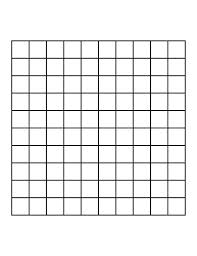 Dependent variable: _____________Independent Variable:______________The total ___________ is _______________________.Equation:Dependent variable: _____________Independent Variable:______________The total ___________ is _______________________.Equation:Check:Check:Combine like terms.Combine like terms.Use the commutative, associative or distributive property to find an equivalent expression.  Name the property you used.Use the commutative, associative or distributive property to find an equivalent expression.  Name the property you used.(a+b)+c 5(m-8)7 +mkwSubstitute to find the value of the expression.Substitute to find the value of the expression.The equation  is used to calculate the equivalent temperature in Fahrenheit from Celsius.  If it is currently 50 degrees Fahrenheit, how many degrees in Celsius is that equivalent to?The equation  is used to calculate the equivalent temperature in Fahrenheit from Celsius.  If it is currently 50 degrees Fahrenheit, how many degrees in Celsius is that equivalent to?Find a common factor in each term to rewrite each expression.Find a common factor in each term to rewrite each expression.28y + 36 = 8a – 24m=